SubtractionHave a go at using the column method to subtract these three digit numbers. You will have to exchange. Remember our saying ‘pop next door to get ten more’       For example: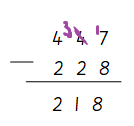 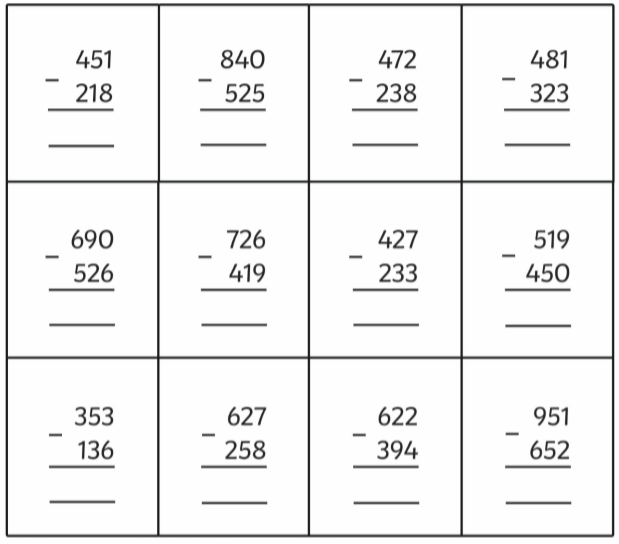 Work out the missing digits: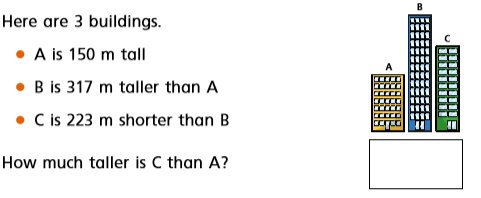 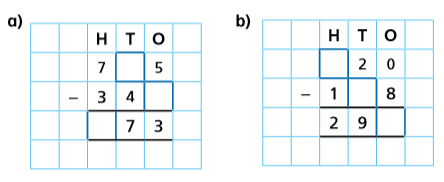 